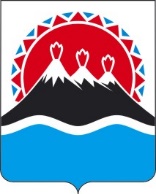 РЕГИОНАЛЬНОЙ СЛУЖБЫ ПО ТАРИФАМ И ЦЕНАМ КАМЧАТСКОГО КРАЯПРОЕКТ ПОСТАНОВЛЕНИЯ                   г. Петропавловск-КамчатскийВ соответствии со статьей 58 Гражданского кодекса Российской Федерации, Федеральным законом от 26.03.2003 № 35-ФЗ «Об электроэнергетике», постановлением Правительства Камчатского края от 19.12.2008 № 424-П «Об утверждении Положения о Региональной службе по тарифам и ценам Камчатского края», протоколом Правления Региональной службы по тарифам и ценам Камчатского края от ХХ.12.2021 № ХХ, на основании обращения АО «Камчатские электрические сети им. И.А. Пискунова» от 24.11.2021 № 763ПОСТАНОВЛЯЮ:Внести в постановление Региональной службы по тарифам и ценам Камчатского края от 28.10.2020 № 151 «Об утверждении инвестиционной программы АО «Камчатские электрические сети им. И.А. Пискунова» на 2021-2024 годы» заменив в наименовании, по тексту и в приложениях слова «28.09.2020» на «28.10.2020».Настоящее постановление вступает в силу со дня его официального опубликования.[Дата регистрации]№[Номер документа]О внесении изменений в постановление Региональной службы по тарифам и ценам Камчатского края от 28.10.2020 № 151 «Об утверждении инвестиционной программы АО «Камчатские электрические сети им. И.А. Пискунова» на 2021-2024 годы»Врио Руководителя[горизонтальный штамп подписи 1]В.А. Губинский